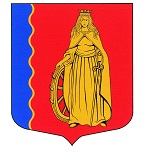 МУНИЦИПАЛЬНОЕ ОБРАЗОВАНИЕ«МУРИНСКОЕ ГОРОДСКОЕ ПОСЕЛЕНИЕ»ВСЕВОЛОЖСКОГО МУНИЦИПАЛЬНОГО РАЙОНАЛЕНИНГРАДСКОЙ ОБЛАСТИАДМИНИСТРАЦИЯПОСТАНОВЛЕНИЕ11.05.2021                                                                                           № 106   г. МуриноО внесении дополнений и изменений в муниципальную            программу «Обеспечение безопасности на территории муниципального образования «Муринское городское поселение» Всеволожского муниципального района Ленинградской области на 2021-2023 г.г.», утвержденную постановлением администрации от 24.12.2020 № 323.В соответствии со ст.179 Бюджетного кодекса Российской Федерации, Федеральным законом от 06.10.2003 №131-ФЗ «Об общих принципах организации местного самоуправления в Российской Федерации», решением совета депутатов от 15.12.2020 № 121 «О бюджете муниципального образования «Муринское городское поселение» Всеволожского муниципального района Ленинградской области на 2021 год и на плановый период 2022 и 2023 годов», администрация МО «Муринское городское поселение» Всеволожского муниципального района Ленинградской областиПОСТАНОВЛЯЕТ:Внести изменения и дополнения в Подпрограмму 1. «Пожарная безопасность» на территории муниципального образования «Муринское городское поселение» Всеволожского муниципального района Ленинградской области» раздела основных программных мероприятий подпрограммы «Пожарная безопасность» на территории МО «Муринское городское поселение Всеволожского муниципального района Ленинградской области на 2021 – 2023 г.г.» муниципальной программы «Обеспечение безопасности на территории муниципального образования «Муринское городское поселение» Всеволожского муниципального района Ленинградской области на 2021-2023 г.г.», утвержденную постановлением администрации МО «Муринское городское поселение Всеволожского муниципального района Ленинградской области от 24.12.2020 № 323, изложив ее в новой редакции согласно приложению  к настоящему постановлению.Опубликовать настоящее постановление в газете «Муринская панорама» и на официальном сайте муниципального образования в информационно-телекоммуникационной сети Интернет.Настоящее постановление вступает в силу с момента подписания.Контроль за исполнением настоящего постановления возложить на заместителя главы администрации Бекетова А.Н. Глава администрации    				 	                          А.Ю. Белов Приложение к постановлению администрацииот «11» 05 2021 г. № 106Основные программные мероприятияПодпрограмма «Пожарная безопасность» на территории МО «Муринское городское поселение» на 2021-2023 годы.Подпрограмма 1. «Пожарная безопасность» на территории муниципального образования «Муринское городское поселение» Всеволожского муниципального района Ленинградской области»Источники финансирования подпрограммы:Всего202120222023Средства бюджета муниципального образования1 925 000,001 495 000,00215 000,00215 000,00Средства областного бюджета Ленинградской области0,00,00,00,0Средства федерального бюджета0,00,00,00,0Всего, в том числе по годам:1 925 000,001 495 000,00215 000,00215 000,00№Программные мероприятия ИсполнительИсточник финансированияОбъем финансирования(руб.)Объем финансирования(руб.)Объем финансирования(руб.)№Программные мероприятия ИсполнительИсточник финансирования2021 г.2022 г.2023 г.1Обеспечение и поддержание в постоянной готовности системы пожарной безопасностиАдминистрация МО «МГП»Местный бюджет1 375 000,00215 000,00215 000,001.1Очистка пожарных водоемов (ПВ)  для приведения их в нормативное состояние:1. г. Мурино, ул. Вокзальная2. г. Мурино, ул. Тихая Администрация МО «МГП»Местный бюджет830 000,000,00,01.2Обслуживание пожарных водоемов (очистка, изготовление, ремонт указателей), обслуживание пирсов для забора воды пожарными машинамиАдминистрация МО «МГП»Местный бюджет100 000,0100 000,00100 000,001.3Организация закупок брошюр, буклетов, календарей, памяток профилактического характера, установка информационных стендов на территории МО «Муринское городское поселение»Администрация МО «МГП»Местный бюджет50 000,0050 000,0050 000,001.4Подготовка (обучение) сотрудников администрации, муниципальных учреждений по вопросам обеспечения пожарной безопасностиАдминистрация МО «МГП»МАУ «МУК»МБУ «СРТ»Местный бюджет15 000,0015 000,0015 000,001.5Создание запасов (закупка) материально-технических средств по ПБ (пожарное оборудование, огнетушители и т.д.)Администрация МО «МГП»Местный бюджет50 000,0050 000,0050 000,001.6Оперативно-техническое обслуживание пожарных гидрантов, расположенных на территории МО «Муринское городское поселение»Администрация МО «МГП»Местный бюджет330 000,000,00,02Кадастирование пожарных водоемов 1. г. Мурино, ул. Вокзальная2. г. Мурино, ул. ТихаяАдминистрация МО «МГП»Местный бюджет120 000,000,00,03ИТОГО1 495 000,00215 000,00215 000,00